Holiday Form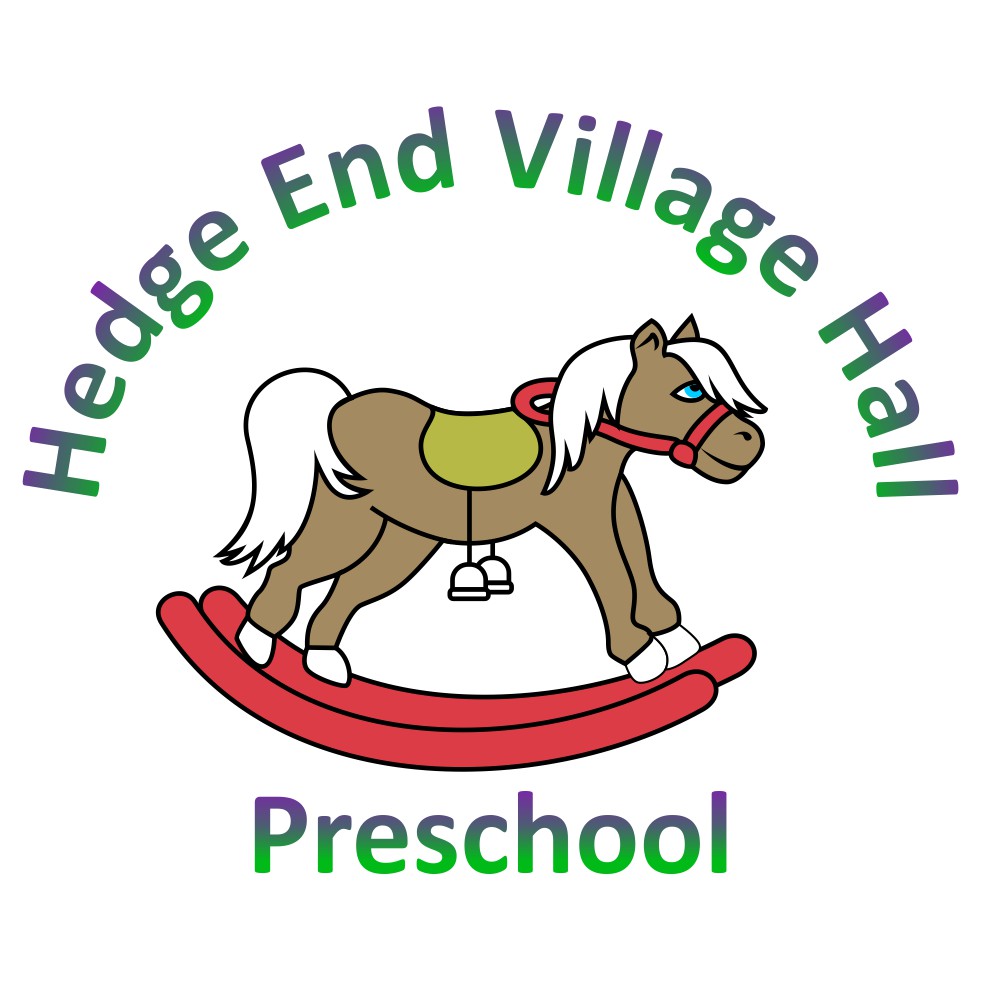 Holiday FormChild’s name:My child will be away for the following dates:My child will be away for the following dates:My child will be away for the following dates:First day of holiday:First day of holiday:Last day of holiday:Last day of holiday:Date of return to preschool:Date of return to preschool:Parent signature:Parent signature:Date:Child’s name:My child will be away for the following dates:My child will be away for the following dates:My child will be away for the following dates:First day of holiday:First day of holiday:Last day of holiday:Last day of holiday:Date of return to preschool:Date of return to preschool:Parent signature:Parent signature:Date: